 VISÃO CLARA PLUS 150 mL/100 gLiteratura e especificações técnicasDescrição: O Limpa Telas Visão Clara Plus Tecbril é um produto desenvolvido especialmente para os cuidados com superfícies delicadas de aparelho eletrônicos em geral, como telas de GPS, centrais multimídia, rádios monitores e até mesmo celulares. Limpa a sujeira e remove marcas de gordura, digitais e embaçados, criando uma película antipoeira que promove brilho e evita manchas.Dados Técnicos:Cor: Azul.Estado Físico: Líquido/Premido.Odor: Característico.Limites de Explosividade: Não estocar acima de 50°C.pH : 6,00 a 7,50.Ponto de Fulgor: Não Relevante.Solubilidade: Solúvel em água.Viscosidade: 15 a 20 CF3.Densidade: 0,90 a 0,96 g/cm3.Pressão Interna: 40 a 80 Psi.Taxa de Liberação: 65g a 200 g/minuto.Instruções de Uso: Agite bem a embalagem, antes de cada aplicação e aplique o produto moderadamente em toda a extensão da tela. Secar utilizando uma flanela ou um pano multiuso limpo. Em telas com algum tipo de película ou proteção, fazer um teste de compatibilidade antes do uso.Embalagem: Tubo de alumínio 45x150mm.Estocagem: Manter em local coberto e ventilado (temperatura inferior a 50°C). Nestas condições, o produto em sua embalagem original e lacrada tem garantia de 3 anos a partir da sua data de fabricação.Precauções: Cuidado, Inflamável! Mantenha longe do fogo e de superfícies aquecidas. Não jogue no fogo ou incinerador. Não exponha a temperatura superior a 50°C. Não perfure a embalagem vazia. Cuidado! Perigosa sua ingestão. Não ingerir. Evite a inalação e o contato com o produto. Evite contato prolongado com a pele. Evite o contato com os olhos e com a pele. Em caso de contato com os olhos e com a pele, lave imediatamente com agua em abundância. Em caso de ingestão não provoque vomito, remova o paciente para um local arejado e consulte imediatamente o disque intoxicação ou o médico levando o rotulo do produto. Depois de utilizar este produto lave e seque as mãos.Segurança: Antes de usar este ou qualquer outro produto químico, assegure-se de ter lido e entendido as informações contidas na Ficha de Segurança de Produtos Químicos (FISPQ).Observe os potenciais riscos e siga todas as medidas de precaução, instruções de manuseio, considerações e disposições mencionadas na FISPQ e na embalagem.
Suporte Técnico: O Departamento Técnico/Comercial da Baston Aerossóis tem experiência prática na utilização dos produtos e processos de fabricação. Solicite assistência através de nossa equipe de vendas. Havendo necessidade de esclarecimentos técnicos ligue 42-3252-1705. Em caso de emergência, consulte o Disque-Intoxicação 0800 722 6001.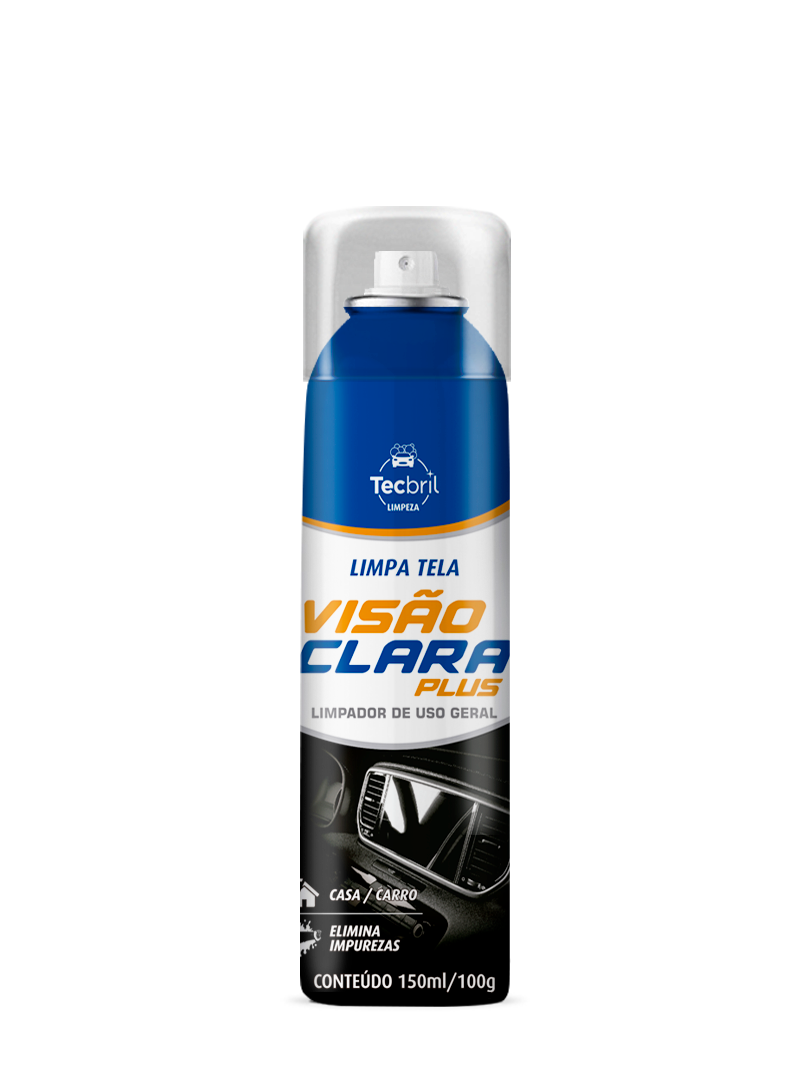 